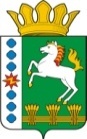 КОНТРОЛЬНО-СЧЕТНЫЙ ОРГАН ШАРЫПОВСКОГО РАЙОНАКрасноярского краяЗаключениена проект Постановления администрации Новоалтатского сельсовета «О внесении изменений в Постановление администрации Новоалтатского сельсовета от 30.10.2013 № 83-п «Об утверждении муниципальной программы Новоалтатского сельсовета «Обеспечение транспортной доступности и коммунальными услугами граждан»  (в ред. от 29.04.2014 № 25-п, от 30.06.2014  № 44-п, от 25.07.2014  № 49-п, от 26.08.2014  № 58-п, от 27.10.2014 № 77-п, от 31.03.2015 № 34-п, от 29.06.2015 № 52-п, от 30.09.2015 № 83-п, от 29.01.2016 № 8-п, от 28.09.2016 № 101-п)13 декабря 2016 год 				            		                № 165Настоящее экспертное заключение подготовлено Контрольно – счетным органом Шарыповского района на основании ст. 157 Бюджетного  кодекса Российской Федерации, ст. 9 Федерального закона от 07.02.2011 № 6-ФЗ «Об общих принципах организации и деятельности контрольно – счетных органов субъектов Российской Федерации и муниципальных образований», ст. 5 Решения Шарыповского районного Совета депутатов от 20.09.2012 № 31/289р «О внесении изменений и дополнений в Решение Шарыповского районного Совета депутатов от 21.06.2012 № 28/272р «О создании Контрольно – счетного органа Шарыповского района» (в ред. от 20.03.2014 № 46/536р, от 25.09.2014 № 51/573р, от 26.02.2015 № 56/671р), пункт 1.2.3 Соглашения от 01.01.2015 «О передаче Контрольно-счетному органу Шарыповского района полномочий Контрольно-счетного органа Новоалтатского  сельсовета по осуществлению внешнего муниципального финансового контроля».          Представленный на экспертизу проект Постановления администрации Новоалтатского сельсовета «О внесении изменений в Постановление администрации Новоалтатского сельсовета от 30.10.2013 № 83-п «Об утверждении муниципальной программы Новоалтатского сельсовета «Обеспечение транспортной доступности и коммунальными услугами граждан» (в ред. от 29.04.2014 № 25-п, от 30.06.2014  № 44-п, от 25.07.2014  № 49-п, от 26.08.2014  № 58-п, от 27.10.2014 № 77-п, от 31.03.2015 № 34-п, от 29.06.2015 № 52-п, от 30.09.2015 № 83-п, от 29.01.2016 № 8-п, от 28.09.2016 № 101-п)  направлен в Контрольно – счетный орган Шарыповского района 09 декабря 2016 года, разработчиком данного проекта Постановления является администрации Новоалтатского сельсовета Шарыповского района. Основанием для разработки муниципальной программы являются:- статья 179 Бюджетного кодекса Российской Федерации;- Постановление администрации Новоалтатского сельсовета от 26.07.2013 № 53-п «Об утверждении Порядка принятия решений о разработке  муниципальных программ Новоалтатского сельсовета, их формировании и реализации»;- распоряжение администрации Новоалтатского сельсовета от 31.07.2013  № 33-р «Об утверждении перечня муниципальных программ Новоалтатского  сельсовета».Ответственный исполнитель муниципальной программы администрация Новоалтатского сельсовета.Соисполнители муниципальной программы отсутствуют.Подпрограммами муниципальной программы являются:«Модернизация, реконструкция и капитальный ремонт объектов коммунальной инфраструктуры, жилья и благоустройства территории».«Проведение мероприятий, направленных на сохранение и улучшение транспортно – эксплуатационного состояния улично – дорожной сети сельского поселения».«Обращение с твердыми бытовыми, промышленными и биологическими отходами на территории поселения».Целью муниципальной программы является повышение качества предоставления жилищно – коммунальных услуг населению и улучшение транспортно – эксплуатационного состояния дорог местного значения.Мероприятие проведено 13 декабря 2016 года.В ходе подготовки заключения Контрольно – счетным органом Шарыповского района были проанализированы следующие материалы:- проект Постановления администрации Новоалтатского сельсовета «О внесении изменений в постановление администрации Новоалтатского сельсовета от 30.10.2013 № 83-п «Об утверждении муниципальной программы Новоалтатского сельсовета «Обеспечение транспортной доступности и коммунальными услугами граждан» (в ред. от 21.01.2014 № 3-п, от 29.04.2014 № 25-п, от 29.04.2014 № 25-п, от 30.06.2014 № 44-п, от 25.07.2014 № 49-п, от 26.08.2014  № 58-п, от 27.10.2014 № 77-п, от 31.03.2015 № 34-п, от 29.06.2015 № 52-п, от 30.09.2015 № 83-п, от 29.01.2016 № 8-п, от 28.09.2016 № 101-п);- паспорт муниципальной программы Новоалтатского сельсовета «Обеспечение транспортной доступности и коммунальными услугами граждан».Рассмотрев представленные материалы к проекту Постановления муниципальной программы «Обеспечение транспортной доступности и коммунальными услугами граждан» установлено следующее:В соответствии с проектом паспорта Программы происходит изменение по строке (пункту) «Информация по ресурсному обеспечению программы, в том числе в разбивке по источникам финансирования, по годам реализации программы», после внесения изменений строка  будет читаться:Увеличение объемов бюджетных ассигнований на реализацию муниципальной программы  составило в сумме 4 098 775,00 руб. (23,09%), в том числе:- за счет средств краевого бюджета увеличение в сумме 3 937 318,26 руб. (60,73%);- за счет средств  районного бюджета  увеличение объемов бюджетных ассигнований в сумме 41 393,23 руб. (0,75%);- за счет бюджета поселения  увеличение объемов бюджетных ассигнований составило в сумме 120 063,51 руб. (2,09%).Вносятся изменения в  подпрограмму 1 «Модернизация, реконструкция и капитальный ремонт объектов коммунальной инфраструктуры, жилья и благоустройства территории» муниципальной программы, после внесения изменений в подпрограмму 1 строка «Объемы и источники финансирования» будет читаться:Увеличение бюджетных ассигнований составило в сумме 4 019 097,74 руб. (39,53%), в том числе:за счет средств краевого бюджета в сумме 3 857 641,00 руб. (235,29%), из них:- в сумме 2 032 641,00 руб. на капитальный ремонт участков тепловых сетей по                           ул. Советская, ул. Западная в с. Новоалтатка;- в сумме 1 825 000,00 руб. на приобретение и монтаж системы водоочистки питьевой воды в с. Новоалтатка.за счет средств районного бюджета в сумме 41 393,23 руб. (0,92%), из них:- в сумме 21 318,23 руб. на ремонт водогрейного котла № 2 в котельной с. Новоалтатка                      ул. Школьная, 29;- в сумме 20 075,00 руб. на приобретение и монтаж системы водоочистки питьевой воды в с. Новоалтатка.в связи с повышением стоимости тарифа на электроэнергию и устройством новой уличной наружной системы освещения (присуждение гранта Губернатора Красноярского края «Жители - за чистоту и благоустройство» содержание и ремонт уличного освещения   увеличение бюджетных ассигнований за счет средств бюджета поселения в сумме 120 063,51 руб. (2,99%). Вносятся изменения в  подпрограмму 2 «Проведение мероприятий, направленных на сохранение и улучшение транспортно – эксплуатационного состояния улично – дорожной сети сельского поселения» муниципальной программы, после внесения изменений в подпрограмму 2 строка «Объемы и источники финансирования» будет читаться:Увеличение бюджетных ассигнований за счет средств краевого бюджета составило в сумме 79 677,26 руб. (1,11%) на осуществление дорожной деятельности в отношении автомобильных дорог общего пользования местного значения за счет средств дорожного фонда Красноярского краяНа основании выше изложенного Контрольно-счётный  орган Шарыповского района  предлагает Администрации Новоалтатского сельсовета утвердить изменения, вносимые в муниципальную программу «Обеспечение транспортной доступности и коммунальными услугами граждан».ПредседательКонтрольно – счетного органа						Г.В. СавчукАудитор Контрольно – счетного органа						И.В. ШмидтИнформация по ресурсному обеспечению программы, в том числе в разбивке по источникам финансирования, по годам реализации программы Предыдущая редакцияПостановленияПредлагаемая редакция(Проект Постановления) Информация по ресурсному обеспечению программы, в том числе в разбивке по источникам финансирования, по годам реализации программы Общий объем бюджетных ассигнований на реализацию муниципальной программы  составляет  17 754 503,74 руб. в том числе:за счет средств краевого бюджета 6 483 385,48 руб. из них:2014 год – 1 166 687,00  руб.;2015 год – 1 900 072,00 руб.;2016 год – 3 416 626,48 руб.;2017 год – 0,00 руб.;2018 год – 0,00 руб.за счет средств районного бюджета  5 521 799,00 руб. из них:2014 год – 2 012 743,00  руб.;2015 год – 2 785 227,00  руб.;2016 год – 644 029,00 руб.;2017 год – 39 900,00 руб.;2018 год – 39 900,00 руб. за счет средств бюджета поселения  5 749 319,26 руб., из них:2014 год – 1 800 904,96  руб.;2015 год – 1 016 108,30  руб.;2016 год – 1 109 906,00 руб.;2017 год – 891 000,00 руб.;2018 год – 931 400,00 руб.в том числе за счет средств дорожного фонда 4 571 928,70 руб., из них:2014 год – 397 719,92 руб.;2015 год – 275 182,30 руб.;2016 год – 3 265 726,48 руб.;2017 год – 311 600,00 руб.;2018 год – 321 700,00 руб.Общий объем бюджетных ассигнований на реализацию муниципальной программы  составляет  21 853 278,74 руб. в том числе:за счет средств краевого бюджета 10 420 703,74 руб. из них:2014 год – 1 166 687,00  руб.;2015 год – 1 900 072,00 руб.;2016 год – 7 353 944,74 руб.;2017 год – 0,00 руб.;2018 год – 0,00 руб.за счет средств районного бюджета  5 563 192,23 руб. из них:2014 год – 2 012 743,00  руб.;2015 год – 2 785 227,00  руб.;2016 год – 685 422,23 руб.;2017 год – 39 900,00 руб.;2018 год – 39 900,00 руб. за счет средств бюджета поселения  5 869 382,77 руб., из них:2014 год – 1 800 904,96  руб.;2015 год – 1 016 108,30  руб.;2016 год – 1 229 969,51 руб.;2017 год – 891 000,00 руб.;2018 год – 931 400,00 руб.в том числе за счет средств дорожного фонда 4 651 605,96 руб., из них:2014 год – 397 719,92 руб.;2015 год – 275 182,30 руб.;2016 год – 3 345 403,74 руб.;2017 год – 311 600,00 руб.;2018 год – 321 700,00 руб. Объемы и источники финансирования  Предыдущая редакция подпрограммы Предлагаемая редакция подпрограммы(Проект Постановления) Объемы и источники финансирования  Общий объем бюджетных ассигнований на реализацию  подпрограммы  составит  10 167 323,04 руб., в том числе:за счет средств краевого бюджета     1 639 500,00 руб. из них:2014 год – 1 100 000  руб.;2015 год – 0,00  руб.;2016 год – 539 500,00 руб.;2017 год – 0,00 руб.;2018 год – 0,00 руб.за счет средств районного бюджета       4 515 973,00 руб. из них:2014 год – 1 876 043,00  руб.;2015 год – 2 035 801,00  руб.;2016 год – 604 129,00 руб.;2017 год – 0,00 руб.;2018 год – 0,00 руб. за счет средств бюджета поселения          4 011 850,04 руб., из них:2014 год – 1 381 518,04  руб.;2015 год – 719 926,00  руб.;2016 год – 721 306,00 руб.;2017 год – 579 400,00 руб.;2018 год – 609 700,00 руб.Общий объем бюджетных ассигнований на реализацию  подпрограммы  составит  14 186 420,78 руб., в том числе:за счет средств краевого бюджета     5 497 141,00 руб. из них:2014 год – 1 100 000  руб.;2015 год – 0,00  руб.;2016 год – 4 397 141,00 руб.;2017 год – 0,00 руб.;2018 год – 0,00 руб.за счет средств районного бюджета       4 557 366,23 руб. из них:2014 год – 1 876 043,00  руб.;2015 год – 2 035 801,00  руб.;2016 год – 645 522,23 руб.;2017 год – 0,00 руб.;2018 год – 0,00 руб. за счет средств бюджета поселения          4 131 913,55 руб., из них:2014 год – 1 381 518,04  руб.;2015 год – 719 926,00  руб.;2016 год – 841 369,51 руб.;2017 год – 579 400,00 руб.;2018 год – 609 700,00 руб.Объемы и источники финансирования  Предыдущая редакция подпрограммы Предлагаемая редакция подпрограммы(Проект Постановления)Объемы и источники финансирования  Общий объем бюджетных ассигнований на реализацию  подпрограммы  составит  7 194 080,70 руб., в том числе:за счет средств краевого бюджета   4 843 885,48 руб. из них:2014 год – 66 687,00  руб.;2015 год – 1 900 072,00  руб.;2016 год – 2 877 126,48 руб.;2017 год – 0,00 руб.;2018 год – 0,00 руб.За счет средств районного бюджета 612 726,00 руб., и з них:2014 год – 0,00 руб.2015 год – 612 726,00 руб.;2016 год - 0,00 руб.;2017 год – 0,00 руб.;2018 год – 0,00 руб.за счет средств бюджета поселения          1 737 469,22  руб. из них:2014 год – 419 386,92  руб.;2015 год – 296 182,30  руб.;2016 год – 388 600,00  руб.;2017 год – 311 600,00  руб.;2018 год – 321 700,00 руб. в том числе за счет средств дорожного фонда 4 571 928,70 руб., из них:2014 год – 397 719,92 руб.;2015 год – 275 182,30 руб.;2016 год – 3 265 726,48 руб.2017 год – 311 600,00  руб.;2018 год – 321 700,00 руб.Общий объем бюджетных ассигнований на реализацию  подпрограммы  составит  7 273 757,96 руб., в том числе:за счет средств краевого бюджета   4 923 562,74  руб. из них:2014 год – 66 687,00  руб.;2015 год – 1 900 072,00  руб.;2016 год – 2 956 803,74  руб.;2017 год – 0,00 руб.;2018 год – 0,00 руб.За счет средств районного бюджета 612 726,00 руб., и з них:2014 год – 0,00 руб.2015 год – 612 726,00 руб.;2016 год - 0,00 руб.;2017 год – 0,00 руб.;2018 год – 0,00 руб.за счет средств бюджета поселения          1 737 469,22  руб. из них:2014 год – 419 386,92  руб.;2015 год – 296 182,30  руб.;2016 год – 388 600,00  руб.;2017 год – 311 600,00  руб.;2018 год – 321 700,00 руб. в том числе за счет средств дорожного фонда 4 651 605,96 руб., из них:2014 год – 397 719,92 руб.;2015 год – 275 182,30 руб.;2016 год – 3 345 403,74 руб.2017 год – 311 600,00  руб.;2018 год – 321 700,00 руб.